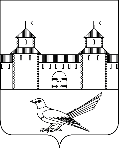 от  18.04.2016 № 554-пВ соответствии с Бюджетным кодексом РФ, Федеральным законом от 6 октября 2003 года № 131-ФЗ «Об общих принципах организации местного самоуправления в Российской Федерации», руководствуясь статьями 32, 35 и 40 Устава муниципального образования Сорочинский городской округ Оренбургской области,в целях повышения гражданской активности и заинтересованности жителей муниципального образования Сорочинский городской округ в осуществлении местного самоуправления, администрация Сорочинского городского округа  Оренбургской области  постановляет:1. Утвердить Положение о проекте «Народный бюджет» в муниципальном образовании Сорочинский городской округ Оренбургской области согласно приложению № 1.2. Создать Конкурсную комиссию по реализации проекта «Народный бюджет» в муниципальном образовании Сорочинский городской округ Оренбургской области согласно приложению № 2.3. Утвердить Порядок работы Конкурсной комиссии по реализации проекта «Народный бюджет» в муниципальном образовании Сорочинский городской округ Оренбургской области согласно приложению № 3.4. Контроль за исполнением настоящего постановления возложить на начальника Управления финансов администрации Сорочинского городского округа Оренбургской области – Такмакову Т.П.5. Постановление вступает в силу после его официального опубликования и подлежит размещению на портале муниципального образования Сорочинский городской округ Оренбургской области.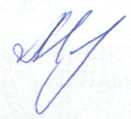 Глава муниципального образованияСорочинский городской округ 							Т.П. МелентьеваРазослано: в дело,прокуратуре,администрации, Управление финансов, Управление образования, Управление по сельскому хозяйству, Управление ЖКХ, отдел по управлению муниципальным имуществом и земельным отношениям, отдел по культуре и искусству, отдел по архитектуре и градостроительству, Вагановой Е.В.Администрация Сорочинского городского округа Оренбургской областиП О С Т А Н О В Л Е Н И Е Об утверждении положения о проекте «Народный бюджет» в муниципальном образовании Сорочинский городской округ Оренбургской области